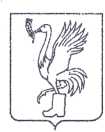 СОВЕТ ДЕПУТАТОВТАЛДОМСКОГО ГОРОДСКОГО ОКРУГА МОСКОВСКОЙ ОБЛАСТИ141900, г. Талдом, пл. К. Маркса, 12                                                          тел. 8-(49620)-6-35-61; т/ф 8-(49620)-3-33-29 Р Е Ш Е Н И Еот __12 февраля____  2020 г.                                                      №  18┌                                                      ┐    О передаче помещений в безвозмездноепользование АО «Почта России»В соответствии с Федеральным законом от 6 октября 2003 года № 131-ФЗ «Об общих принципах организации местного самоуправления в Российской Федерации», руководствуясь ст. 47 Устава Талдомского городского округа Московской области зарегистрированного в Управлении Министерства юстиции Российской Федерации по Московской области 24.12.2018 года № RU 503650002018001, рассмотрев обращение главы Талдомского городского округа Московской области В.Ю. Юдина № 220 от 14.02.2020 года, Совет депутатов Талдомского городского округа Московской областиРЕШИЛ:    1.   Передать в безвозмездное пользование АО «Почта России» помещения общей площадью 43,4 кв. м., расположенные по адресу: Московская область, Талдомский городской округ, с. Квашенки, д. 18,  на период с 01.01.2020 года по  31.12.2020 года.     2.  Настоящее решение вступает в силу с даты его подписания.     3. Контроль над исполнением настоящего решения возложить  на председателя Совета депутатов Талдомского городского округа  Московской области М.И. Аникеева.Председатель Совета депутатовТалдомского городского округа	М.И. АникеевГлава Талдомского городского округа                                                                                             В.Ю. Юдин